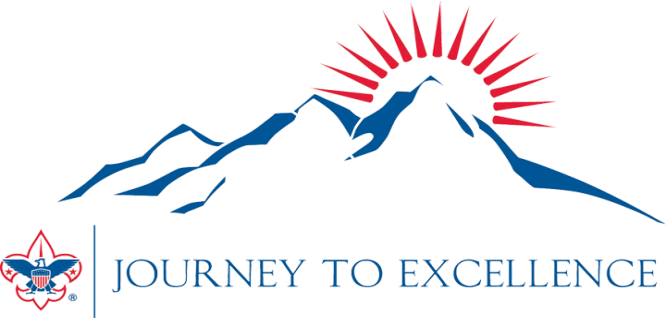 Troop Goals for 2014BronzeSilverGoldAdvancement789Trained LeadersSM + ASM + 3 CommitteeBronze+ Leader-specificSilver+  Comte Trained+ 1 Wood BadgeShort-term Camps479Long-term CampsJUST GO60%(11 boys)70%(13 boys)Patrol Method46+ Annl Plan10+ Annl Plan
+ 1 NYLTService Projects456Courts of Honor234Fitness LevelLowMedHigh